АДМИНИСТРАЦИЯ 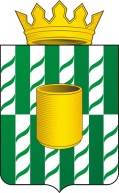 МУНИЦИПАЛЬНОГО ОБРАЗОВАНИЯ ВЕНЕВСКИЙ РАЙОН ПОСТАНОВЛЕНИЕО внесении изменений в постановление администрации муниципального образования Веневский район от 14.03.2022 № 215«Об утверждении паспорта муниципальной программы муниципального образования Веневский район «Развитие образования Веневского района»В соответствии с постановлением администрации муниципального образования Веневский район от 14.12.2021 №1020 «Об утверждении Порядка принятия решений о разработке, формирования, реализации и оценке эффективности муниципальных программ муниципального образования Веневский район», на основании Устава муниципального образования Веневский район, администрация муниципального образования Веневский район ПОСТАНОВЛЯЕТ:         1. Утвердить изменения, которые вносятся в постановление администрации муниципального образования Веневский район от 14.03.2022 № 215 «Об утверждении паспорта муниципальной программы муниципального образования Веневский район «Развитие образования Веневского района» (приложение).      2. Опубликовать настоящее постановление в газете «Вести Веневского района».3. Отделу по МСУ и информационным технологиям администрации муниципального образования Веневский район (Студеникина Л.В.)  разместить настоящее постановление в сети Интернет на официальном сайте администрации муниципального образования Веневский район.      4. Постановление вступает в силу со дня опубликования.ИЗМЕНЕНИЯ,которые вносятся в постановление администрации муниципального образования Веневский район от 14.03.2022 № 215 «Об утверждении паспорта муниципальной программы муниципального образования Веневский район «Развитие образования Веневского района»В приложении к постановлению:1. В разделе 1. «Основные положения»:- пункт 6. «Объем ресурсного обеспечения программы (в тыс.руб.)» изложить в    новой редакции.1.Основные положения2. Раздел 5. «Финансовое обеспечение муниципальной программы муниципального образования Веневский район«Развитие образования Веневского района» изложить в новой редакции:5.Финансовое обеспечение муниципальной программы муниципального образования Веневский район«Развитие образования Веневского района»3. Раздел 7. «План реализации муниципальной программы муниципального образования Веневский район «Развитие образования Веневского района» на 2024 год» изложить в новой редакции:7.План реализации муниципальной программы муниципального образования Веневский район«Развитие образования Веневского района» на 2024 годот 15.05.2024№ 578Глава администрации муниципального образования Веневский районА.Г.  ШубчинскийПриложениек постановлению администрации муниципального образования Веневский район                     от 15.05.2024  № 5786.Объем ресурсного обеспечения программы (в тыс.руб.)2022 - 766 704,52023 - 853 762,5 2024 - 961 138,9 2025 - 851 400,12026 - 894 805,3 СтатусНаименование муниципальной программы, подпрограммы, (основного мероприятия), мероприятия Ответственный исполнитель (наименование органа исполнительной власти, организации,учреждения, ГРБС)Источникифинансового обеспеченияКод бюджетной классификации Код бюджетной классификации Код бюджетной классификации Код бюджетной классификации Расходы (тыс. руб.), годыРасходы (тыс. руб.), годыРасходы (тыс. руб.), годыРасходы (тыс. руб.), годыРасходы (тыс. руб.), годыСтатусНаименование муниципальной программы, подпрограммы, (основного мероприятия), мероприятия Ответственный исполнитель (наименование органа исполнительной власти, организации,учреждения, ГРБС)Источникифинансового обеспеченияГРБСРзПрЦСРВР2022 год реализации МП2023 год реализации МП2024 год реализации МП2025 год реализации МП2026 год реализации МП12345678910111214Муниципальная программа «Развитие образования Веневского района»Комитет по социальным вопросам АМО Веневский районВсего, в том числе:XX0100000000X766704,5853762,5961138,9851400,1894805,3Муниципальная программа «Развитие образования Веневского района»Комитет по социальным вопросам АМО Веневский районФедер. бюджетXXXX36621,336375,198970,431902,531220,8Муниципальная программа «Развитие образования Веневского района»Комитет по социальным вопросам АМО Веневский районБюджет ТОXXXX475537,8542428,8611090,4601776,9641261,3Муниципальная программа «Развитие образования Веневского района»Комитет по социальным вопросам АМО Веневский районБюджет МО Вен. р-нXXXX252178,4272172,5246693,6213336,2217938,7Муниципальная программа «Развитие образования Веневского района»Комитет по социальным вопросам АМО Веневский районБюджет г.ВеневXXXX2367,02786,14384,54384,54384,5Региональный проект«Современная школа»Комитет по социальным вопросам АМО Веневский районВсего, в том числе:XX011E100000 012E100000Х2787,76573,92264,4Региональный проект«Современная школа»Комитет по социальным вопросам АМО Веневский районФедер. бюджетXX011E100000 012E100000X2649,56247,92152,1Региональный проект«Современная школа»Комитет по социальным вопросам АМО Веневский районБюджет ТОXX011E100000 012E100000X110,4260,389,7Региональный проект«Современная школа»Комитет по социальным вопросам АМО Веневский районБюджет МО Вен. р-нXX011E100000 012E100000X27,865,722,6Региональный проект«Успех каждого ребенка»Комитет по социальным вопросам АМО Веневский районВсего, в том числе:XX011E200000Х885,9Региональный проект«Успех каждого ребенка»Комитет по социальным вопросам АМО Веневский районФедер. бюджетXX011E200000X833,4Региональный проект«Успех каждого ребенка»Комитет по социальным вопросам АМО Веневский районБюджет ТОXX011E200000X34,8Региональный проект«Успех каждого ребенка»Комитет по социальным вопросам АМО Веневский районБюджет МО Вен. р-нXX011E200000X17,7Региональный проект«Цифровая образовательная среда»Комитет по социальным вопросам АМО Веневский районВсего, в том числе:XX011E400000 012E452131Х4901,03130,33576,30,00,0Региональный проект«Цифровая образовательная среда»Комитет по социальным вопросам АМО Веневский районФедер. бюджетXX011E400000 012E452131X4657,92975,03398,90,00,0Региональный проект«Цифровая образовательная среда»Комитет по социальным вопросам АМО Веневский районБюджет ТОXX011E400000 012E452131X194,1124,0141,60,00,0Региональный проект«Цифровая образовательная среда»Комитет по социальным вопросам АМО Веневский районБюджет МО Вен. р-нXX011E400000 012E452131X49,031,335,80,00,0Региональный проект«Патриотическое воспитание граждан Российской Федерации»Комитет по социальным вопросам АМО Веневский районВсего, в том числе:XX011EB00000 012EВ00000Х498,62949,62949,52711,2Региональный проект«Патриотическое воспитание граждан Российской Федерации»Комитет по социальным вопросам АМО Веневский районФедер. бюджетXX011EB00000 012EВ00000X478,62831,62831,62602,8Региональный проект«Патриотическое воспитание граждан Российской Федерации»Комитет по социальным вопросам АМО Веневский районБюджет ТОXX011EB00000 012EВ00000X20,0118,0117,9108,4Региональный проект«Модернизация школьных систем образования»Комитет по социальным вопросам АМО Веневский районВсего, в том числе:XX01201L0000 01201А0000Х92521,2Региональный проект«Модернизация школьных систем образования»Комитет по социальным вопросам АМО Веневский районФедер. бюджетXX01201L0000 01201А0000Х61422,9Региональный проект«Модернизация школьных систем образования»Комитет по социальным вопросам АМО Веневский районБюджет ТОXX01201L0000 01201А0000X29247,8Региональный проект«Модернизация школьных систем образования»Комитет по социальным вопросам АМО Веневский районБюджет МО Вен. р-нXX01201L0000 01201А0000X1850,5Региональный проект«Народный бюджет»Комитет по социальным вопросам АМО Веневский районВсего, в том числе:XX01202S0000X6449,5Региональный проект«Народный бюджет»Комитет по социальным вопросам АМО Веневский районБюджет ТОXX01202S0000X5032,9Региональный проект«Народный бюджет»Комитет по социальным вопросам АМО Веневский районБюджет МО Вен. р-нXX01202S0000X1416,6Комплекс процессных мероприятий«Развитие дошкольного образования детей»Комитет по социальным вопросам АМО Веневский районВсего, в том числе:XX0140100000X212079,6238974,2219175,1222954,1229154,3Комплекс процессных мероприятий«Развитие дошкольного образования детей»Комитет по социальным вопросам АМО Веневский районБюджет ТОXX0140100000X138536,4161118,0151158,3159849,4166049,6Комплекс процессных мероприятий«Развитие дошкольного образования детей»Комитет по социальным вопросам АМО Веневский районБюджет МО Вен. р-нXX0140100000X72799.776900,164582,359670,259670,2Комплекс процессных мероприятий«Развитие дошкольного образования детей»Комитет по социальным вопросам АМО Веневский районБюджет г.ВеневXX0140100000X743,5956,13434,53434,53434,5Комплекс процессных мероприятий«Развитие общего образования детей»Комитет по социальным вопросам АМО Веневский районВсего, в том числе:XX0140200000X414317,1459590,0488536,5484063,9519435,0Комплекс процессных мероприятий«Развитие общего образования детей»Комитет по социальным вопросам АМО Веневский районФБXX0140200000X29313,925840,229164,929070,928618,0Комплекс процессных мероприятий«Развитие общего образования детей»Комитет по социальным вопросам АМО Веневский районБюджет ТОXX0140200000X321407,2366134,7396164,8411442,7443677,6Комплекс процессных мероприятий«Развитие общего образования детей»Комитет по социальным вопросам АМО Веневский районБюджет МО Вен. р-нXX0140200000X63222,567435,163206,843550,347139,4Комплекс процессных мероприятий«Развитие общего образования детей»Комитет по социальным вопросам АМО Веневский районБюджет г.ВеневXX0140200000X373,5180,0Комплекс процессных мероприятий«Развитие дополнительного образования детей»Комитет по социальным вопросам АМО Веневский районВсего, в том числе:XX0140300000X34369,838086,851773,552929,053980,6Комплекс процессных мероприятий«Развитие дополнительного образования детей»Комитет по социальным вопросам АМО Веневский районБюджет ТОXX0140300000X8375,27627,019785,221007,822059,4Комплекс процессных мероприятий«Развитие дополнительного образования детей»Комитет по социальным вопросам АМО Веневский районБюджет МО Вен. р-нXX0140300000X25943,630459,831988,331921,231921,2Комплекс процессных мероприятий«Развитие дополнительного образования детей»Комитет по социальным вопросам АМО Веневский районБюджет г.ВеневXX0140300000X51,0Комплекс процессных мероприятий«Организация отдыха и занятости детей и молодежи»Комитет по социальным вопросам АМО Веневский районВсего, в том числе:XX0140400000X7132,48112,19751,29751,29751,2Комплекс процессных мероприятий«Организация отдыха и занятости детей и молодежи»Комитет по социальным вопросам АМО Веневский районБюджет ТОXX0140400000X5574,86565,98683,48683,48683,4Комплекс процессных мероприятий«Организация отдыха и занятости детей и молодежи»Комитет по социальным вопросам АМО Веневский районБюджет МО Вен. р-нXX0140400000X1557,61546,21067,81067,81067,8Комплекс процессных мероприятий«Обеспечение реализации муниципальной программы»Комитет по социальным вопросам АМО Веневский районВсего, в том числе:XX0140500000X56448,565950,453474,549376,450073,0Комплекс процессных мероприятий«Обеспечение реализации муниципальной программы»Комитет по социальным вопросам АМО Веневский районБюджет МО Вен. р-нXX0140500000X55249,564300,452524,548426,449123,0Комплекс процессных мероприятий«Обеспечение реализации муниципальной программы»Комитет по социальным вопросам АМО Веневский районБюджет г.ВеневXX0140500000X1199,01650,0950,0950,0950,0Комплекс процессных мероприятий«Реализация образовательных программ дополнительного образования детей художественно-эстетической направленности в МУ ДО Веневская детская школа искусств»Комитет по социальным вопросам АМО Веневский районВсего, в том числе:XX0140600000X26853,324192,822451,522228,322432,2Комплекс процессных мероприятий«Реализация образовательных программ дополнительного образования детей художественно-эстетической направленности в МУ ДО Веневская детская школа искусств»Комитет по социальным вопросам АМО Веневский районБюджет ТОXX0140600000X1176,8380,4474,2481,2439,5Комплекс процессных мероприятий«Реализация образовательных программ дополнительного образования детей художественно-эстетической направленности в МУ ДО Веневская детская школа искусств»Комитет по социальным вопросам АМО Веневский районБюджет МО Вен. р-нXX0140600000X25676,523812,421977,321747,121992,7Комплекс процессных мероприятий«Реализация дополнительных предпрофессиональных общеобразовательных программ в МУ ДО Грицовская детская школа искусств»Комитет по социальным вопросам АМО Веневский районВсего, в том числе:XX0140700000X7815,17767,58215,67147,77267,8Комплекс процессных мероприятий«Реализация дополнительных предпрофессиональных общеобразовательных программ в МУ ДО Грицовская детская школа искусств»Комитет по социальным вопросам АМО Веневский районБюджет ТОXX0140700000X162,9163,7194,5194,5243,4Комплекс процессных мероприятий«Реализация дополнительных предпрофессиональных общеобразовательных программ в МУ ДО Грицовская детская школа искусств»Комитет по социальным вопросам АМО Веневский районБюджет МО Вен. р-нXX0140700000X7652,27603,88021,16953,27024,4Всего:766704,5853762,5961138,9851400,1894805,3№п/пНаименование структурного элемента/контрольное событие Ответственный исполнитель (наименование органа исполнительной власти, организации,учреждения, ГРБС)Ожидаемый результат реализации мероприятия (краткое описание мероприятия, контрольное событие)Срок начала реализа-цииСрок окончания реализации (дата контроль-ного события)Код бюджетной классификацииФинансирование (тыс.руб.)Задача 1 «Обеспечение возможности детям получать качественное общее образование в условиях, отвечающих современным требованиям, независимо от места проживания»Задача 1 «Обеспечение возможности детям получать качественное общее образование в условиях, отвечающих современным требованиям, независимо от места проживания»Задача 1 «Обеспечение возможности детям получать качественное общее образование в условиях, отвечающих современным требованиям, независимо от места проживания»Задача 1 «Обеспечение возможности детям получать качественное общее образование в условиях, отвечающих современным требованиям, независимо от места проживания»Задача 1 «Обеспечение возможности детям получать качественное общее образование в условиях, отвечающих современным требованиям, независимо от места проживания»Задача 1 «Обеспечение возможности детям получать качественное общее образование в условиях, отвечающих современным требованиям, независимо от места проживания»Задача 1 «Обеспечение возможности детям получать качественное общее образование в условиях, отвечающих современным требованиям, независимо от места проживания»Задача 1 «Обеспечение возможности детям получать качественное общее образование в условиях, отвечающих современным требованиям, независимо от места проживания»1.Региональный проект «Современная школа»Комитет по социальным вопросам АМО Веневский районВ общеобразовательных организациях, расположенных в сельской местности и малых городах, созданы и функционируют центры образования естественно-научной и технологической направленностей01.01.202431.12.2024012E1000002 264,41.1Контрольное событие 1Оснащение (обновление материально-технической база) оборудованием, средствами обучения и воспитания общеобразовательных организаций, в том числе осуществляющих образовательную деятельность по адаптированным основным общеобразовательным программам (создание и функционирование центров образования естественно-научной и технологической направленностей)Комитет по социальным вопросам АМО Веневский районВ общеобразовательных организациях, расположенных в сельской местности и малых городах, созданы и функционируют центры образования естественно-научной и технологической направленностей01.01.202431.12.2024904-0702-012E151721-2402 264,4Задача 3 «Создание и внедрение в общеобразовательных организациях цифровой образовательной среды»Задача 3 «Создание и внедрение в общеобразовательных организациях цифровой образовательной среды»Задача 3 «Создание и внедрение в общеобразовательных организациях цифровой образовательной среды»Задача 3 «Создание и внедрение в общеобразовательных организациях цифровой образовательной среды»Задача 3 «Создание и внедрение в общеобразовательных организациях цифровой образовательной среды»Задача 3 «Создание и внедрение в общеобразовательных организациях цифровой образовательной среды»Задача 3 «Создание и внедрение в общеобразовательных организациях цифровой образовательной среды»Задача 3 «Создание и внедрение в общеобразовательных организациях цифровой образовательной среды»3.Региональный проект «Цифровая образовательная среда»Комитет по социальным вопросам АМО Веневский районОбразовательные организации обеспечены материально-технической базой для внедрения цифровой образовательной среды 01.01.202431.12.2024012E4000003 576,33.1Контрольное событие 1Обновление материально-технической базы образовательных организаций для внедрения цифровой образовательной среды и развития цифровых навыков обучающихся (обеспечение материально-технической базой для внедрения цифровой образовательной среды)Комитет по социальным вопросам АМО Веневский районОбразовательные организации обеспечены материально-технической базой для внедрения цифровой образовательной среды 01.01.202431.12.2024904-0702-012Е452131-2403 576,3Задача 4 «Обеспечение мероприятий по обеспечению деятельности советников директора по воспитанию и взаимодействию с детскими общественными объединениями в общеобразовательных организациях»Задача 4 «Обеспечение мероприятий по обеспечению деятельности советников директора по воспитанию и взаимодействию с детскими общественными объединениями в общеобразовательных организациях»Задача 4 «Обеспечение мероприятий по обеспечению деятельности советников директора по воспитанию и взаимодействию с детскими общественными объединениями в общеобразовательных организациях»Задача 4 «Обеспечение мероприятий по обеспечению деятельности советников директора по воспитанию и взаимодействию с детскими общественными объединениями в общеобразовательных организациях»Задача 4 «Обеспечение мероприятий по обеспечению деятельности советников директора по воспитанию и взаимодействию с детскими общественными объединениями в общеобразовательных организациях»Задача 4 «Обеспечение мероприятий по обеспечению деятельности советников директора по воспитанию и взаимодействию с детскими общественными объединениями в общеобразовательных организациях»Задача 4 «Обеспечение мероприятий по обеспечению деятельности советников директора по воспитанию и взаимодействию с детскими общественными объединениями в общеобразовательных организациях»Задача 4 «Обеспечение мероприятий по обеспечению деятельности советников директора по воспитанию и взаимодействию с детскими общественными объединениями в общеобразовательных организациях»4.Региональный проект «Патриотическое воспитание граждан Российской Федерации»Комитет по социальным вопросам АМО Веневский районВ государственных и муниципальных общеобразовательных организациях проведены мероприятия по обеспечению деятельности советников директора по воспитанию и взаимодействию с детскими общественными объединениями01.01.202431.12.2024012ЕВ000002 949,64.1Контрольное событие 1Проведение мероприятий по обеспечению деятельности советников директора по воспитанию и взаимодействию с детскими общественными объединениями в общеобразовательных организацияхКомитет по социальным вопросам АМО Веневский районВ государственных и муниципальных общеобразовательных организациях проведены мероприятия по обеспечению деятельности советников директора по воспитанию и взаимодействию с детскими общественными объединениями01.01.202431.12.2024904-0702-012ЕВ51790-1102 949,6	Задача 5 «Обеспечение мероприятий по модернизации школьных систем образования»	Задача 5 «Обеспечение мероприятий по модернизации школьных систем образования»	Задача 5 «Обеспечение мероприятий по модернизации школьных систем образования»	Задача 5 «Обеспечение мероприятий по модернизации школьных систем образования»	Задача 5 «Обеспечение мероприятий по модернизации школьных систем образования»	Задача 5 «Обеспечение мероприятий по модернизации школьных систем образования»	Задача 5 «Обеспечение мероприятий по модернизации школьных систем образования»	Задача 5 «Обеспечение мероприятий по модернизации школьных систем образования»5.Региональный проект «Модернизация школьных систем образования»Комитет по социальным вопросам АМО Веневский районВыполнены мероприятия по капитальному ремонту общеобразовательных организаций и их оснащению средствами обучения и воспитания в полном объеме01.01.202431.12.2024012010000092 521,25.1Контрольное событие 1Реализация мероприятий по модернизации школьных систем образованияКомитет по социальным вопросам АМО Веневский районВыполнены мероприятия по капитальному ремонту общеобразовательных организаций и их оснащению средствами обучения и воспитания в полном объеме01.01.202431.12.2024904-0702-01201L7500-24084 141,05.1Контрольное событие 1Реализация мероприятий по модернизации школьных систем образованияКомитет по социальным вопросам АМО Веневский районВыполнены мероприятия по капитальному ремонту общеобразовательных организаций и их оснащению средствами обучения и воспитания в полном объеме01.01.202431.12.2024904-0702-01201А7500-2408 380,2Задача 6 «Обеспечение мероприятия по реализации инициативных проектов в сфере образования»Задача 6 «Обеспечение мероприятия по реализации инициативных проектов в сфере образования»Задача 6 «Обеспечение мероприятия по реализации инициативных проектов в сфере образования»Задача 6 «Обеспечение мероприятия по реализации инициативных проектов в сфере образования»Задача 6 «Обеспечение мероприятия по реализации инициативных проектов в сфере образования»Задача 6 «Обеспечение мероприятия по реализации инициативных проектов в сфере образования»Задача 6 «Обеспечение мероприятия по реализации инициативных проектов в сфере образования»Задача 6 «Обеспечение мероприятия по реализации инициативных проектов в сфере образования»6.Региональный проект «Народный бюджет»Комитет по социальным вопросам АМО Веневский районКоличество объектов, реализованных в рамках регионального проекта «Народный бюджет»01.01.202431.12.202401201000006 449,56.1Контрольное событие 1Расходы в рамках реализации проекта «Народный бюджетКомитет по социальным вопросам АМО Веневский районКоличество объектов, реализованных в рамках регионального проекта «Народный бюджет»01.01.202431.12.2024904-0701-01202S0550-2403 310,36.1Контрольное событие 1Расходы в рамках реализации проекта «Народный бюджетКомитет по социальным вопросам АМО Веневский районКоличество объектов, реализованных в рамках регионального проекта «Народный бюджет»01.01.202431.12.2024904-0702-01202S0550-2403 139,2	Задача 7 «Обеспечение государственных гарантий общедоступности дошкольного образования в Веневском районе»	Задача 7 «Обеспечение государственных гарантий общедоступности дошкольного образования в Веневском районе»	Задача 7 «Обеспечение государственных гарантий общедоступности дошкольного образования в Веневском районе»	Задача 7 «Обеспечение государственных гарантий общедоступности дошкольного образования в Веневском районе»	Задача 7 «Обеспечение государственных гарантий общедоступности дошкольного образования в Веневском районе»	Задача 7 «Обеспечение государственных гарантий общедоступности дошкольного образования в Веневском районе»	Задача 7 «Обеспечение государственных гарантий общедоступности дошкольного образования в Веневском районе»	Задача 7 «Обеспечение государственных гарантий общедоступности дошкольного образования в Веневском районе»7.Комплекс процессных мероприятий «Развитие дошкольного образования детей»Комитет по социальным вопросам АМО Веневский район-обеспечена возможность детям получать качественное общее образование в условиях, отвечающих современным требованиям, независимо от места проживания;-обеспечение 100 процентности доступности дошкольного образования для детей в возрасте от 1,5 до 3 лет;-обеспечение 100 процентности доступности дошкольного образования для детей в возрасте от 3 до 7 лет;-обеспечение на уровне 100 процентов отношения средней заработной платы педагогических работников дошкольных образовательных организаций к средней заработной плате в сфере общего образования в Тульской области01.01.202431.12.20240140100000219 175,17.1Контрольное событие 1Расходы на обеспечение деятельности (оказание услуг) муниципальных учрежденийКомитет по социальным вопросам АМО Веневский район-обеспечена возможность детям получать качественное общее образование в условиях, отвечающих современным требованиям, независимо от места проживания;-обеспечение 100 процентности доступности дошкольного образования для детей в возрасте от 1,5 до 3 лет;-обеспечение 100 процентности доступности дошкольного образования для детей в возрасте от 3 до 7 лет;-обеспечение на уровне 100 процентов отношения средней заработной платы педагогических работников дошкольных образовательных организаций к средней заработной плате в сфере общего образования в Тульской области01.01.202431.12.2024904-0701-0140100590-11018 766,77.1Контрольное событие 1Расходы на обеспечение деятельности (оказание услуг) муниципальных учрежденийКомитет по социальным вопросам АМО Веневский район-обеспечена возможность детям получать качественное общее образование в условиях, отвечающих современным требованиям, независимо от места проживания;-обеспечение 100 процентности доступности дошкольного образования для детей в возрасте от 1,5 до 3 лет;-обеспечение 100 процентности доступности дошкольного образования для детей в возрасте от 3 до 7 лет;-обеспечение на уровне 100 процентов отношения средней заработной платы педагогических работников дошкольных образовательных организаций к средней заработной плате в сфере общего образования в Тульской области01.01.202431.12.2024904-0701-0140100590-24045 791,27.1Контрольное событие 1Расходы на обеспечение деятельности (оказание услуг) муниципальных учрежденийКомитет по социальным вопросам АМО Веневский район-обеспечена возможность детям получать качественное общее образование в условиях, отвечающих современным требованиям, независимо от места проживания;-обеспечение 100 процентности доступности дошкольного образования для детей в возрасте от 1,5 до 3 лет;-обеспечение 100 процентности доступности дошкольного образования для детей в возрасте от 3 до 7 лет;-обеспечение на уровне 100 процентов отношения средней заработной платы педагогических работников дошкольных образовательных организаций к средней заработной плате в сфере общего образования в Тульской области01.01.202431.12.2024904-0701-0140100590-8503 458,97.2Контрольное событие 2Расходы на обеспечение государственных гарантий реализации прав на получение общедоступного и бесплатного дошкольного образования в муниципальных дошкольных образовательных организациях Тульской области, общедоступного и бесплатного дошкольного, начального общего, основного общего, среднего общего образования в муниципальных общеобразовательных организациях Тульской области, обеспечения дополнительного образования детей в муниципальных общеобразовательных организациях Тульской области, включая расходы на оплату труда, приобретение учебников и учебных пособий, средств обучения, игр, игрушек (за исключением расходов на содержание зданий и оплату коммунальных услуг)Комитет по социальным вопросам АМО Веневский район-обеспечена возможность детям получать качественное общее образование в условиях, отвечающих современным требованиям, независимо от места проживания;-обеспечение 100 процентности доступности дошкольного образования для детей в возрасте от 1,5 до 3 лет;-обеспечение 100 процентности доступности дошкольного образования для детей в возрасте от 3 до 7 лет;-обеспечение на уровне 100 процентов отношения средней заработной платы педагогических работников дошкольных образовательных организаций к средней заработной плате в сфере общего образования в Тульской области01.01.202431.12.2024904-0701-0140182910-110136 622,87.2Контрольное событие 2Расходы на обеспечение государственных гарантий реализации прав на получение общедоступного и бесплатного дошкольного образования в муниципальных дошкольных образовательных организациях Тульской области, общедоступного и бесплатного дошкольного, начального общего, основного общего, среднего общего образования в муниципальных общеобразовательных организациях Тульской области, обеспечения дополнительного образования детей в муниципальных общеобразовательных организациях Тульской области, включая расходы на оплату труда, приобретение учебников и учебных пособий, средств обучения, игр, игрушек (за исключением расходов на содержание зданий и оплату коммунальных услуг)Комитет по социальным вопросам АМО Веневский район-обеспечена возможность детям получать качественное общее образование в условиях, отвечающих современным требованиям, независимо от места проживания;-обеспечение 100 процентности доступности дошкольного образования для детей в возрасте от 1,5 до 3 лет;-обеспечение 100 процентности доступности дошкольного образования для детей в возрасте от 3 до 7 лет;-обеспечение на уровне 100 процентов отношения средней заработной платы педагогических работников дошкольных образовательных организаций к средней заработной плате в сфере общего образования в Тульской области01.01.202431.12.2024904-0701-0140182910-2408 720,67.3Контрольное событие 3Расходы на осуществление государственного полномочия по выплате компенсации родителям (законным представителям), дети которых посещают образовательные организации (за исключением государственных образовательных организаций, находящихся в ведении Тульской области), реализующие образовательную программу дошкольного образованияКомитет по социальным вопросам АМО Веневский район-обеспечена возможность детям получать качественное общее образование в условиях, отвечающих современным требованиям, независимо от места проживания;-обеспечение 100 процентности доступности дошкольного образования для детей в возрасте от 1,5 до 3 лет;-обеспечение 100 процентности доступности дошкольного образования для детей в возрасте от 3 до 7 лет;-обеспечение на уровне 100 процентов отношения средней заработной платы педагогических работников дошкольных образовательных организаций к средней заработной плате в сфере общего образования в Тульской области01.01.202431.12.2024904-1004-0140182510-3102 226,57.4Контрольное событие 4Расходы на выплаты персоналу в целях обеспечения выполнения функций государственными (муниципальными) органами, казенными учреждениями, органами управления, государственными внебюджетными фондамиКомитет по социальным вопросам АМО Веневский район-обеспечена возможность детям получать качественное общее образование в условиях, отвечающих современным требованиям, независимо от места проживания;-обеспечение 100 процентности доступности дошкольного образования для детей в возрасте от 1,5 до 3 лет;-обеспечение 100 процентности доступности дошкольного образования для детей в возрасте от 3 до 7 лет;-обеспечение на уровне 100 процентов отношения средней заработной платы педагогических работников дошкольных образовательных организаций к средней заработной плате в сфере общего образования в Тульской области01.01.202431.12.2024904-0701-0140182530-110396,97.4Контрольное событие 4Расходы на выплаты персоналу в целях обеспечения выполнения функций государственными (муниципальными) органами, казенными учреждениями, органами управления, государственными внебюджетными фондамиКомитет по социальным вопросам АМО Веневский район-обеспечена возможность детям получать качественное общее образование в условиях, отвечающих современным требованиям, независимо от места проживания;-обеспечение 100 процентности доступности дошкольного образования для детей в возрасте от 1,5 до 3 лет;-обеспечение 100 процентности доступности дошкольного образования для детей в возрасте от 3 до 7 лет;-обеспечение на уровне 100 процентов отношения средней заработной платы педагогических работников дошкольных образовательных организаций к средней заработной плате в сфере общего образования в Тульской области01.01.202431.12.2024904-0701-0140182530-3203 191,5Задача 8 «Повышение качества и доступности общего образования, соответствующего требованиям инновационного развития экономики, современным потребностям граждан»Веневского районаЗадача 8 «Повышение качества и доступности общего образования, соответствующего требованиям инновационного развития экономики, современным потребностям граждан»Веневского районаЗадача 8 «Повышение качества и доступности общего образования, соответствующего требованиям инновационного развития экономики, современным потребностям граждан»Веневского районаЗадача 8 «Повышение качества и доступности общего образования, соответствующего требованиям инновационного развития экономики, современным потребностям граждан»Веневского районаЗадача 8 «Повышение качества и доступности общего образования, соответствующего требованиям инновационного развития экономики, современным потребностям граждан»Веневского районаЗадача 8 «Повышение качества и доступности общего образования, соответствующего требованиям инновационного развития экономики, современным потребностям граждан»Веневского районаЗадача 8 «Повышение качества и доступности общего образования, соответствующего требованиям инновационного развития экономики, современным потребностям граждан»Веневского районаЗадача 8 «Повышение качества и доступности общего образования, соответствующего требованиям инновационного развития экономики, современным потребностям граждан»Веневского района8.Комплекс процессных мероприятий «Развитие общего образования детей»Комитет по социальным вопросам АМО Веневский район-увеличение доли лиц, сдавших единый государственный экзамен, от числа выпускников, участвовавших в едином государственном экзамене;-увеличение до 100 процентов доли педагогических работников общеобразовательных организаций, прошедших повышение квалификации, в том числе в центрах непрерывного повышения профессионального мастерства;-увеличение до 20 процентов доли педагогических работников, использующих сервисы федеральной информационно-сервисной платформы цифровой образовательной среды;-выплата денежного поощрения 5 лучшим учителям ежегодно;-увеличение до 80 процентов доли обучающихся по программам общего образования, участвовавших в олимпиадах и конкурсах различного уровня, в общей численности обучающихся по программам общего образования;-обеспечение на уровне 100 процентов отношения средней заработной платы педагогических работников образовательных организаций общего к среднемесячной начисленной заработной плате наемных работников в организациях, у индивидуальных предпринимателей и физических лиц (среднемесячному доходу от трудовой деятельности) по Тульской области;-обеспечение на уровне 100 процентов доли педагогических работников общеобразовательных организаций, получивших вознаграждение за классное руководство, в общей численности педагогических работников такой категории;-обеспечение бесплатным горячим питанием 100 процентов обучающихся, получающих начальное общее образование в государственных и муниципальных образовательных организациях01.01.202431.12.20240140200000488 536,58.1Контрольное событие 1Расходы на обеспечение деятельности (оказание услуг) муниципальных учрежденийКомитет по социальным вопросам АМО Веневский район-увеличение доли лиц, сдавших единый государственный экзамен, от числа выпускников, участвовавших в едином государственном экзамене;-увеличение до 100 процентов доли педагогических работников общеобразовательных организаций, прошедших повышение квалификации, в том числе в центрах непрерывного повышения профессионального мастерства;-увеличение до 20 процентов доли педагогических работников, использующих сервисы федеральной информационно-сервисной платформы цифровой образовательной среды;-выплата денежного поощрения 5 лучшим учителям ежегодно;-увеличение до 80 процентов доли обучающихся по программам общего образования, участвовавших в олимпиадах и конкурсах различного уровня, в общей численности обучающихся по программам общего образования;-обеспечение на уровне 100 процентов отношения средней заработной платы педагогических работников образовательных организаций общего к среднемесячной начисленной заработной плате наемных работников в организациях, у индивидуальных предпринимателей и физических лиц (среднемесячному доходу от трудовой деятельности) по Тульской области;-обеспечение на уровне 100 процентов доли педагогических работников общеобразовательных организаций, получивших вознаграждение за классное руководство, в общей численности педагогических работников такой категории;-обеспечение бесплатным горячим питанием 100 процентов обучающихся, получающих начальное общее образование в государственных и муниципальных образовательных организациях01.01.202431.12.2024904-0702-0140200590-110422,68.1Контрольное событие 1Расходы на обеспечение деятельности (оказание услуг) муниципальных учрежденийКомитет по социальным вопросам АМО Веневский район-увеличение доли лиц, сдавших единый государственный экзамен, от числа выпускников, участвовавших в едином государственном экзамене;-увеличение до 100 процентов доли педагогических работников общеобразовательных организаций, прошедших повышение квалификации, в том числе в центрах непрерывного повышения профессионального мастерства;-увеличение до 20 процентов доли педагогических работников, использующих сервисы федеральной информационно-сервисной платформы цифровой образовательной среды;-выплата денежного поощрения 5 лучшим учителям ежегодно;-увеличение до 80 процентов доли обучающихся по программам общего образования, участвовавших в олимпиадах и конкурсах различного уровня, в общей численности обучающихся по программам общего образования;-обеспечение на уровне 100 процентов отношения средней заработной платы педагогических работников образовательных организаций общего к среднемесячной начисленной заработной плате наемных работников в организациях, у индивидуальных предпринимателей и физических лиц (среднемесячному доходу от трудовой деятельности) по Тульской области;-обеспечение на уровне 100 процентов доли педагогических работников общеобразовательных организаций, получивших вознаграждение за классное руководство, в общей численности педагогических работников такой категории;-обеспечение бесплатным горячим питанием 100 процентов обучающихся, получающих начальное общее образование в государственных и муниципальных образовательных организациях01.01.202431.12.2024904-0702-0140200590-24053 230,98.1Контрольное событие 1Расходы на обеспечение деятельности (оказание услуг) муниципальных учрежденийКомитет по социальным вопросам АМО Веневский район-увеличение доли лиц, сдавших единый государственный экзамен, от числа выпускников, участвовавших в едином государственном экзамене;-увеличение до 100 процентов доли педагогических работников общеобразовательных организаций, прошедших повышение квалификации, в том числе в центрах непрерывного повышения профессионального мастерства;-увеличение до 20 процентов доли педагогических работников, использующих сервисы федеральной информационно-сервисной платформы цифровой образовательной среды;-выплата денежного поощрения 5 лучшим учителям ежегодно;-увеличение до 80 процентов доли обучающихся по программам общего образования, участвовавших в олимпиадах и конкурсах различного уровня, в общей численности обучающихся по программам общего образования;-обеспечение на уровне 100 процентов отношения средней заработной платы педагогических работников образовательных организаций общего к среднемесячной начисленной заработной плате наемных работников в организациях, у индивидуальных предпринимателей и физических лиц (среднемесячному доходу от трудовой деятельности) по Тульской области;-обеспечение на уровне 100 процентов доли педагогических работников общеобразовательных организаций, получивших вознаграждение за классное руководство, в общей численности педагогических работников такой категории;-обеспечение бесплатным горячим питанием 100 процентов обучающихся, получающих начальное общее образование в государственных и муниципальных образовательных организациях01.01.202431.12.2024904-0702-0140200590-32024,48.1Контрольное событие 1Расходы на обеспечение деятельности (оказание услуг) муниципальных учрежденийКомитет по социальным вопросам АМО Веневский район-увеличение доли лиц, сдавших единый государственный экзамен, от числа выпускников, участвовавших в едином государственном экзамене;-увеличение до 100 процентов доли педагогических работников общеобразовательных организаций, прошедших повышение квалификации, в том числе в центрах непрерывного повышения профессионального мастерства;-увеличение до 20 процентов доли педагогических работников, использующих сервисы федеральной информационно-сервисной платформы цифровой образовательной среды;-выплата денежного поощрения 5 лучшим учителям ежегодно;-увеличение до 80 процентов доли обучающихся по программам общего образования, участвовавших в олимпиадах и конкурсах различного уровня, в общей численности обучающихся по программам общего образования;-обеспечение на уровне 100 процентов отношения средней заработной платы педагогических работников образовательных организаций общего к среднемесячной начисленной заработной плате наемных работников в организациях, у индивидуальных предпринимателей и физических лиц (среднемесячному доходу от трудовой деятельности) по Тульской области;-обеспечение на уровне 100 процентов доли педагогических работников общеобразовательных организаций, получивших вознаграждение за классное руководство, в общей численности педагогических работников такой категории;-обеспечение бесплатным горячим питанием 100 процентов обучающихся, получающих начальное общее образование в государственных и муниципальных образовательных организациях01.01.202431.12.2024904-0702-0140200590-8501 535,88.2Контрольное событие 2Развитие материально-технической оснащенности, инфраструктуры образовательных организацийКомитет по социальным вопросам АМО Веневский район-увеличение доли лиц, сдавших единый государственный экзамен, от числа выпускников, участвовавших в едином государственном экзамене;-увеличение до 100 процентов доли педагогических работников общеобразовательных организаций, прошедших повышение квалификации, в том числе в центрах непрерывного повышения профессионального мастерства;-увеличение до 20 процентов доли педагогических работников, использующих сервисы федеральной информационно-сервисной платформы цифровой образовательной среды;-выплата денежного поощрения 5 лучшим учителям ежегодно;-увеличение до 80 процентов доли обучающихся по программам общего образования, участвовавших в олимпиадах и конкурсах различного уровня, в общей численности обучающихся по программам общего образования;-обеспечение на уровне 100 процентов отношения средней заработной платы педагогических работников образовательных организаций общего к среднемесячной начисленной заработной плате наемных работников в организациях, у индивидуальных предпринимателей и физических лиц (среднемесячному доходу от трудовой деятельности) по Тульской области;-обеспечение на уровне 100 процентов доли педагогических работников общеобразовательных организаций, получивших вознаграждение за классное руководство, в общей численности педагогических работников такой категории;-обеспечение бесплатным горячим питанием 100 процентов обучающихся, получающих начальное общее образование в государственных и муниципальных образовательных организациях01.01.202431.12.2024904-0702-0140220010-2406 250,08.3Контрольное событие 3Расходы на осуществление государственного полномочия по предоставлению мер социальной поддержки родителям (законным представителям) детей-инвалидов, обучающихся на домуКомитет по социальным вопросам АМО Веневский район-увеличение доли лиц, сдавших единый государственный экзамен, от числа выпускников, участвовавших в едином государственном экзамене;-увеличение до 100 процентов доли педагогических работников общеобразовательных организаций, прошедших повышение квалификации, в том числе в центрах непрерывного повышения профессионального мастерства;-увеличение до 20 процентов доли педагогических работников, использующих сервисы федеральной информационно-сервисной платформы цифровой образовательной среды;-выплата денежного поощрения 5 лучшим учителям ежегодно;-увеличение до 80 процентов доли обучающихся по программам общего образования, участвовавших в олимпиадах и конкурсах различного уровня, в общей численности обучающихся по программам общего образования;-обеспечение на уровне 100 процентов отношения средней заработной платы педагогических работников образовательных организаций общего к среднемесячной начисленной заработной плате наемных работников в организациях, у индивидуальных предпринимателей и физических лиц (среднемесячному доходу от трудовой деятельности) по Тульской области;-обеспечение на уровне 100 процентов доли педагогических работников общеобразовательных организаций, получивших вознаграждение за классное руководство, в общей численности педагогических работников такой категории;-обеспечение бесплатным горячим питанием 100 процентов обучающихся, получающих начальное общее образование в государственных и муниципальных образовательных организациях01.01.202431.12.2024904-1004-0140280070-320114,28.4Контрольное событие 4Расходы на осуществление государственного полномочия по дополнительному финансовому обеспечению мероприятий по организации питания отдельных категорий обучающихся в муниципальных общеобразовательных организациях и обучающихся в частных общеобразовательных организациях по имеющим государственную аккредитацию основным общеобразовательным программамКомитет по социальным вопросам АМО Веневский район-увеличение доли лиц, сдавших единый государственный экзамен, от числа выпускников, участвовавших в едином государственном экзамене;-увеличение до 100 процентов доли педагогических работников общеобразовательных организаций, прошедших повышение квалификации, в том числе в центрах непрерывного повышения профессионального мастерства;-увеличение до 20 процентов доли педагогических работников, использующих сервисы федеральной информационно-сервисной платформы цифровой образовательной среды;-выплата денежного поощрения 5 лучшим учителям ежегодно;-увеличение до 80 процентов доли обучающихся по программам общего образования, участвовавших в олимпиадах и конкурсах различного уровня, в общей численности обучающихся по программам общего образования;-обеспечение на уровне 100 процентов отношения средней заработной платы педагогических работников образовательных организаций общего к среднемесячной начисленной заработной плате наемных работников в организациях, у индивидуальных предпринимателей и физических лиц (среднемесячному доходу от трудовой деятельности) по Тульской области;-обеспечение на уровне 100 процентов доли педагогических работников общеобразовательных организаций, получивших вознаграждение за классное руководство, в общей численности педагогических работников такой категории;-обеспечение бесплатным горячим питанием 100 процентов обучающихся, получающих начальное общее образование в государственных и муниципальных образовательных организациях01.01.202431.12.2024904-0702-0140282500-2403 204,78.5Контрольное событие 5Расходы на осуществление государственного полномочия по предоставлению мер социальной поддержки родителям (законным представителям) детей, обучающихся по основным общеобразовательным программам в форме семейного образованияКомитет по социальным вопросам АМО Веневский район-увеличение доли лиц, сдавших единый государственный экзамен, от числа выпускников, участвовавших в едином государственном экзамене;-увеличение до 100 процентов доли педагогических работников общеобразовательных организаций, прошедших повышение квалификации, в том числе в центрах непрерывного повышения профессионального мастерства;-увеличение до 20 процентов доли педагогических работников, использующих сервисы федеральной информационно-сервисной платформы цифровой образовательной среды;-выплата денежного поощрения 5 лучшим учителям ежегодно;-увеличение до 80 процентов доли обучающихся по программам общего образования, участвовавших в олимпиадах и конкурсах различного уровня, в общей численности обучающихся по программам общего образования;-обеспечение на уровне 100 процентов отношения средней заработной платы педагогических работников образовательных организаций общего к среднемесячной начисленной заработной плате наемных работников в организациях, у индивидуальных предпринимателей и физических лиц (среднемесячному доходу от трудовой деятельности) по Тульской области;-обеспечение на уровне 100 процентов доли педагогических работников общеобразовательных организаций, получивших вознаграждение за классное руководство, в общей численности педагогических работников такой категории;-обеспечение бесплатным горячим питанием 100 процентов обучающихся, получающих начальное общее образование в государственных и муниципальных образовательных организациях01.01.202431.12.2024904-1004-0140282520-31059,08.6Контрольное событие 6Расходы на осуществление государственных полномочий по предоставлению мер социальной поддержки педагогическим и иным работникамКомитет по социальным вопросам АМО Веневский район-увеличение доли лиц, сдавших единый государственный экзамен, от числа выпускников, участвовавших в едином государственном экзамене;-увеличение до 100 процентов доли педагогических работников общеобразовательных организаций, прошедших повышение квалификации, в том числе в центрах непрерывного повышения профессионального мастерства;-увеличение до 20 процентов доли педагогических работников, использующих сервисы федеральной информационно-сервисной платформы цифровой образовательной среды;-выплата денежного поощрения 5 лучшим учителям ежегодно;-увеличение до 80 процентов доли обучающихся по программам общего образования, участвовавших в олимпиадах и конкурсах различного уровня, в общей численности обучающихся по программам общего образования;-обеспечение на уровне 100 процентов отношения средней заработной платы педагогических работников образовательных организаций общего к среднемесячной начисленной заработной плате наемных работников в организациях, у индивидуальных предпринимателей и физических лиц (среднемесячному доходу от трудовой деятельности) по Тульской области;-обеспечение на уровне 100 процентов доли педагогических работников общеобразовательных организаций, получивших вознаграждение за классное руководство, в общей численности педагогических работников такой категории;-обеспечение бесплатным горячим питанием 100 процентов обучающихся, получающих начальное общее образование в государственных и муниципальных образовательных организациях01.01.202431.12.2024904-0702-0140282530-1101 154,48.6Контрольное событие 6Расходы на осуществление государственных полномочий по предоставлению мер социальной поддержки педагогическим и иным работникамКомитет по социальным вопросам АМО Веневский район-увеличение доли лиц, сдавших единый государственный экзамен, от числа выпускников, участвовавших в едином государственном экзамене;-увеличение до 100 процентов доли педагогических работников общеобразовательных организаций, прошедших повышение квалификации, в том числе в центрах непрерывного повышения профессионального мастерства;-увеличение до 20 процентов доли педагогических работников, использующих сервисы федеральной информационно-сервисной платформы цифровой образовательной среды;-выплата денежного поощрения 5 лучшим учителям ежегодно;-увеличение до 80 процентов доли обучающихся по программам общего образования, участвовавших в олимпиадах и конкурсах различного уровня, в общей численности обучающихся по программам общего образования;-обеспечение на уровне 100 процентов отношения средней заработной платы педагогических работников образовательных организаций общего к среднемесячной начисленной заработной плате наемных работников в организациях, у индивидуальных предпринимателей и физических лиц (среднемесячному доходу от трудовой деятельности) по Тульской области;-обеспечение на уровне 100 процентов доли педагогических работников общеобразовательных организаций, получивших вознаграждение за классное руководство, в общей численности педагогических работников такой категории;-обеспечение бесплатным горячим питанием 100 процентов обучающихся, получающих начальное общее образование в государственных и муниципальных образовательных организациях01.01.202431.12.2024904-0702-0140282530-3206 305,28.7Контрольное событие 7Расходы на осуществление государственных полномочий по выплате компенсации за работу по подготовке и проведению государственной итоговой аттестации по образовательным программам основного общего и среднего общего образования педагогическим и иным работникам муниципальных образовательных организаций в Тульской областиКомитет по социальным вопросам АМО Веневский район-увеличение доли лиц, сдавших единый государственный экзамен, от числа выпускников, участвовавших в едином государственном экзамене;-увеличение до 100 процентов доли педагогических работников общеобразовательных организаций, прошедших повышение квалификации, в том числе в центрах непрерывного повышения профессионального мастерства;-увеличение до 20 процентов доли педагогических работников, использующих сервисы федеральной информационно-сервисной платформы цифровой образовательной среды;-выплата денежного поощрения 5 лучшим учителям ежегодно;-увеличение до 80 процентов доли обучающихся по программам общего образования, участвовавших в олимпиадах и конкурсах различного уровня, в общей численности обучающихся по программам общего образования;-обеспечение на уровне 100 процентов отношения средней заработной платы педагогических работников образовательных организаций общего к среднемесячной начисленной заработной плате наемных работников в организациях, у индивидуальных предпринимателей и физических лиц (среднемесячному доходу от трудовой деятельности) по Тульской области;-обеспечение на уровне 100 процентов доли педагогических работников общеобразовательных организаций, получивших вознаграждение за классное руководство, в общей численности педагогических работников такой категории;-обеспечение бесплатным горячим питанием 100 процентов обучающихся, получающих начальное общее образование в государственных и муниципальных образовательных организациях01.01.202431.12.2024904-0702-0140282540-110366,18.8Контрольное событие 8Расходы на обеспечение государственных гарантий реализации прав на получение общедоступного и бесплатного дошкольного образования в муниципальных дошкольных образовательных организациях Тульской области, общедоступного и бесплатного дошкольного, начального общего, основного общего, среднего общего образования в муниципальных общеобразовательных организациях Тульской области, обеспечения дополнительного образования детей в муниципальных общеобразовательных организациях Тульской области, включая расходы на оплату труда, приобретение учебников и учебных пособий, средств обучения, игр, игрушек (за исключением расходов на содержание зданий и оплату коммунальных услуг)Комитет по социальным вопросам АМО Веневский район-увеличение доли лиц, сдавших единый государственный экзамен, от числа выпускников, участвовавших в едином государственном экзамене;-увеличение до 100 процентов доли педагогических работников общеобразовательных организаций, прошедших повышение квалификации, в том числе в центрах непрерывного повышения профессионального мастерства;-увеличение до 20 процентов доли педагогических работников, использующих сервисы федеральной информационно-сервисной платформы цифровой образовательной среды;-выплата денежного поощрения 5 лучшим учителям ежегодно;-увеличение до 80 процентов доли обучающихся по программам общего образования, участвовавших в олимпиадах и конкурсах различного уровня, в общей численности обучающихся по программам общего образования;-обеспечение на уровне 100 процентов отношения средней заработной платы педагогических работников образовательных организаций общего к среднемесячной начисленной заработной плате наемных работников в организациях, у индивидуальных предпринимателей и физических лиц (среднемесячному доходу от трудовой деятельности) по Тульской области;-обеспечение на уровне 100 процентов доли педагогических работников общеобразовательных организаций, получивших вознаграждение за классное руководство, в общей численности педагогических работников такой категории;-обеспечение бесплатным горячим питанием 100 процентов обучающихся, получающих начальное общее образование в государственных и муниципальных образовательных организациях01.01.202431.12.2024904-0702-0140282910-110339 383,18.8Контрольное событие 8Расходы на обеспечение государственных гарантий реализации прав на получение общедоступного и бесплатного дошкольного образования в муниципальных дошкольных образовательных организациях Тульской области, общедоступного и бесплатного дошкольного, начального общего, основного общего, среднего общего образования в муниципальных общеобразовательных организациях Тульской области, обеспечения дополнительного образования детей в муниципальных общеобразовательных организациях Тульской области, включая расходы на оплату труда, приобретение учебников и учебных пособий, средств обучения, игр, игрушек (за исключением расходов на содержание зданий и оплату коммунальных услуг)Комитет по социальным вопросам АМО Веневский район-увеличение доли лиц, сдавших единый государственный экзамен, от числа выпускников, участвовавших в едином государственном экзамене;-увеличение до 100 процентов доли педагогических работников общеобразовательных организаций, прошедших повышение квалификации, в том числе в центрах непрерывного повышения профессионального мастерства;-увеличение до 20 процентов доли педагогических работников, использующих сервисы федеральной информационно-сервисной платформы цифровой образовательной среды;-выплата денежного поощрения 5 лучшим учителям ежегодно;-увеличение до 80 процентов доли обучающихся по программам общего образования, участвовавших в олимпиадах и конкурсах различного уровня, в общей численности обучающихся по программам общего образования;-обеспечение на уровне 100 процентов отношения средней заработной платы педагогических работников образовательных организаций общего к среднемесячной начисленной заработной плате наемных работников в организациях, у индивидуальных предпринимателей и физических лиц (среднемесячному доходу от трудовой деятельности) по Тульской области;-обеспечение на уровне 100 процентов доли педагогических работников общеобразовательных организаций, получивших вознаграждение за классное руководство, в общей численности педагогических работников такой категории;-обеспечение бесплатным горячим питанием 100 процентов обучающихся, получающих начальное общее образование в государственных и муниципальных образовательных организациях01.01.202431.12.2024904-0702-0140282910-24021 662,88.9Контрольное событие 9Расходы на укрепление материально-технической базы муниципальных образовательных организаций (за исключением капитальных вложений)Комитет по социальным вопросам АМО Веневский район-увеличение доли лиц, сдавших единый государственный экзамен, от числа выпускников, участвовавших в едином государственном экзамене;-увеличение до 100 процентов доли педагогических работников общеобразовательных организаций, прошедших повышение квалификации, в том числе в центрах непрерывного повышения профессионального мастерства;-увеличение до 20 процентов доли педагогических работников, использующих сервисы федеральной информационно-сервисной платформы цифровой образовательной среды;-выплата денежного поощрения 5 лучшим учителям ежегодно;-увеличение до 80 процентов доли обучающихся по программам общего образования, участвовавших в олимпиадах и конкурсах различного уровня, в общей численности обучающихся по программам общего образования;-обеспечение на уровне 100 процентов отношения средней заработной платы педагогических работников образовательных организаций общего к среднемесячной начисленной заработной плате наемных работников в организациях, у индивидуальных предпринимателей и физических лиц (среднемесячному доходу от трудовой деятельности) по Тульской области;-обеспечение на уровне 100 процентов доли педагогических работников общеобразовательных организаций, получивших вознаграждение за классное руководство, в общей численности педагогических работников такой категории;-обеспечение бесплатным горячим питанием 100 процентов обучающихся, получающих начальное общее образование в государственных и муниципальных образовательных организациях01.01.202431.12.2024904-0702-01402S0580-24021 456,28.10Контрольное событие 10Расходы на мероприятие по ежемесячному денежному вознаграждению за классное руководство педагогическим работникам государственных и муниципальных общеобразовательных организацийКомитет по социальным вопросам АМО Веневский район-увеличение доли лиц, сдавших единый государственный экзамен, от числа выпускников, участвовавших в едином государственном экзамене;-увеличение до 100 процентов доли педагогических работников общеобразовательных организаций, прошедших повышение квалификации, в том числе в центрах непрерывного повышения профессионального мастерства;-увеличение до 20 процентов доли педагогических работников, использующих сервисы федеральной информационно-сервисной платформы цифровой образовательной среды;-выплата денежного поощрения 5 лучшим учителям ежегодно;-увеличение до 80 процентов доли обучающихся по программам общего образования, участвовавших в олимпиадах и конкурсах различного уровня, в общей численности обучающихся по программам общего образования;-обеспечение на уровне 100 процентов отношения средней заработной платы педагогических работников образовательных организаций общего к среднемесячной начисленной заработной плате наемных работников в организациях, у индивидуальных предпринимателей и физических лиц (среднемесячному доходу от трудовой деятельности) по Тульской области;-обеспечение на уровне 100 процентов доли педагогических работников общеобразовательных организаций, получивших вознаграждение за классное руководство, в общей численности педагогических работников такой категории;-обеспечение бесплатным горячим питанием 100 процентов обучающихся, получающих начальное общее образование в государственных и муниципальных образовательных организациях01.01.202431.12.2024904-0702-01402L3030-11017 805,78.11Контрольное событие 11Расходы на мероприятие по организации бесплатного горячего питания обучающихся, получающих начальное общее образование в государственных и муниципальных образовательных организацияхКомитет по социальным вопросам АМО Веневский район-увеличение доли лиц, сдавших единый государственный экзамен, от числа выпускников, участвовавших в едином государственном экзамене;-увеличение до 100 процентов доли педагогических работников общеобразовательных организаций, прошедших повышение квалификации, в том числе в центрах непрерывного повышения профессионального мастерства;-увеличение до 20 процентов доли педагогических работников, использующих сервисы федеральной информационно-сервисной платформы цифровой образовательной среды;-выплата денежного поощрения 5 лучшим учителям ежегодно;-увеличение до 80 процентов доли обучающихся по программам общего образования, участвовавших в олимпиадах и конкурсах различного уровня, в общей численности обучающихся по программам общего образования;-обеспечение на уровне 100 процентов отношения средней заработной платы педагогических работников образовательных организаций общего к среднемесячной начисленной заработной плате наемных работников в организациях, у индивидуальных предпринимателей и физических лиц (среднемесячному доходу от трудовой деятельности) по Тульской области;-обеспечение на уровне 100 процентов доли педагогических работников общеобразовательных организаций, получивших вознаграждение за классное руководство, в общей численности педагогических работников такой категории;-обеспечение бесплатным горячим питанием 100 процентов обучающихся, получающих начальное общее образование в государственных и муниципальных образовательных организациях01.01.202431.12.2024904-0702-01402L3040-24015 561,4Задача 9 «Развитие системы дополнительного образования Веневского района в интересах формирования гармонично развитой, социально активной, творческой личности»Задача 9 «Развитие системы дополнительного образования Веневского района в интересах формирования гармонично развитой, социально активной, творческой личности»Задача 9 «Развитие системы дополнительного образования Веневского района в интересах формирования гармонично развитой, социально активной, творческой личности»Задача 9 «Развитие системы дополнительного образования Веневского района в интересах формирования гармонично развитой, социально активной, творческой личности»Задача 9 «Развитие системы дополнительного образования Веневского района в интересах формирования гармонично развитой, социально активной, творческой личности»Задача 9 «Развитие системы дополнительного образования Веневского района в интересах формирования гармонично развитой, социально активной, творческой личности»Задача 9 «Развитие системы дополнительного образования Веневского района в интересах формирования гармонично развитой, социально активной, творческой личности»Задача 9 «Развитие системы дополнительного образования Веневского района в интересах формирования гармонично развитой, социально активной, творческой личности»9.Комплекс процессных мероприятий «Развитие дополнительного образования детей»Комитет по социальным вопросам АМО Веневский район-обеспечение на уровне 100 процентов отношения средней заработной платы педагогических работников государственных (муниципальных) организаций дополнительного образования детей к заработной плате учителей в Тульской области;-повышение доли детей, охваченных дополнительным образованием от общей численности обучающихся образовательных учреждений территории, на которой расположено данное дополнительное образовательное учреждение до 65 процентов;-обеспечение доступного и качественного дополнительного образования детей, соответствующего требованиям социально-экономического развития района01.01.202431.12.2024014030000051 773,59.1Контрольное событие 1Расходы на обеспечение деятельности (оказание услуг) муниципальных учрежденийКомитет по социальным вопросам АМО Веневский район-обеспечение на уровне 100 процентов отношения средней заработной платы педагогических работников государственных (муниципальных) организаций дополнительного образования детей к заработной плате учителей в Тульской области;-повышение доли детей, охваченных дополнительным образованием от общей численности обучающихся образовательных учреждений территории, на которой расположено данное дополнительное образовательное учреждение до 65 процентов;-обеспечение доступного и качественного дополнительного образования детей, соответствующего требованиям социально-экономического развития района01.01.202431.12.2024904-0703-0140300590-61011 387,89.1Контрольное событие 1Расходы на обеспечение деятельности (оказание услуг) муниципальных учрежденийКомитет по социальным вопросам АМО Веневский район-обеспечение на уровне 100 процентов отношения средней заработной платы педагогических работников государственных (муниципальных) организаций дополнительного образования детей к заработной плате учителей в Тульской области;-повышение доли детей, охваченных дополнительным образованием от общей численности обучающихся образовательных учреждений территории, на которой расположено данное дополнительное образовательное учреждение до 65 процентов;-обеспечение доступного и качественного дополнительного образования детей, соответствующего требованиям социально-экономического развития района01.01.202431.12.2024904-0703-0140300591-6109 015,99.2Контрольное событие 2Расходы на осуществление государственных полномочий по предоставлению мер социальной поддержки педагогическим и иным работникамКомитет по социальным вопросам АМО Веневский район-обеспечение на уровне 100 процентов отношения средней заработной платы педагогических работников государственных (муниципальных) организаций дополнительного образования детей к заработной плате учителей в Тульской области;-повышение доли детей, охваченных дополнительным образованием от общей численности обучающихся образовательных учреждений территории, на которой расположено данное дополнительное образовательное учреждение до 65 процентов;-обеспечение доступного и качественного дополнительного образования детей, соответствующего требованиям социально-экономического развития района01.01.202431.12.2024904-0703-0140382530-610245,09.2Контрольное событие 2Расходы на осуществление государственных полномочий по предоставлению мер социальной поддержки педагогическим и иным работникамКомитет по социальным вопросам АМО Веневский район-обеспечение на уровне 100 процентов отношения средней заработной платы педагогических работников государственных (муниципальных) организаций дополнительного образования детей к заработной плате учителей в Тульской области;-повышение доли детей, охваченных дополнительным образованием от общей численности обучающихся образовательных учреждений территории, на которой расположено данное дополнительное образовательное учреждение до 65 процентов;-обеспечение доступного и качественного дополнительного образования детей, соответствующего требованиям социально-экономического развития района01.01.202431.12.2024904-0703-0140382531-610388,09.3Контрольное событие 3Расходы на обеспечение государственных гарантий реализации прав на получение общедоступного и бесплатного дошкольного образования в муниципальных дошкольных образовательных организациях Тульской области, общедоступного и бесплатного дошкольного, начального общего, основного общего, среднего общего образования в муниципальных общеобразовательных организациях Тульской области, обеспечения дополнительного образования детей в муниципальных общеобразовательных организациях Тульской области, включая расходы на оплату труда, приобретение учебников и учебных пособий, средств обучения, игр, игрушек (за исключением расходов на содержание зданий и оплату коммунальных услуг)Комитет по социальным вопросам АМО Веневский район-обеспечение на уровне 100 процентов отношения средней заработной платы педагогических работников государственных (муниципальных) организаций дополнительного образования детей к заработной плате учителей в Тульской области;-повышение доли детей, охваченных дополнительным образованием от общей численности обучающихся образовательных учреждений территории, на которой расположено данное дополнительное образовательное учреждение до 65 процентов;-обеспечение доступного и качественного дополнительного образования детей, соответствующего требованиям социально-экономического развития района01.01.202431.12.2024904-0703-0140382910-11018 003,19.3Контрольное событие 3Расходы на обеспечение государственных гарантий реализации прав на получение общедоступного и бесплатного дошкольного образования в муниципальных дошкольных образовательных организациях Тульской области, общедоступного и бесплатного дошкольного, начального общего, основного общего, среднего общего образования в муниципальных общеобразовательных организациях Тульской области, обеспечения дополнительного образования детей в муниципальных общеобразовательных организациях Тульской области, включая расходы на оплату труда, приобретение учебников и учебных пособий, средств обучения, игр, игрушек (за исключением расходов на содержание зданий и оплату коммунальных услуг)Комитет по социальным вопросам АМО Веневский район-обеспечение на уровне 100 процентов отношения средней заработной платы педагогических работников государственных (муниципальных) организаций дополнительного образования детей к заработной плате учителей в Тульской области;-повышение доли детей, охваченных дополнительным образованием от общей численности обучающихся образовательных учреждений территории, на которой расположено данное дополнительное образовательное учреждение до 65 процентов;-обеспечение доступного и качественного дополнительного образования детей, соответствующего требованиям социально-экономического развития района01.01.202431.12.2024904-0703-0140382910-2401 149,19.4Контрольное событие 4Расходы на внедрение системы персонифицированного финансирования дополнительного образования детейКомитет по социальным вопросам АМО Веневский район-обеспечение на уровне 100 процентов отношения средней заработной платы педагогических работников государственных (муниципальных) организаций дополнительного образования детей к заработной плате учителей в Тульской области;-повышение доли детей, охваченных дополнительным образованием от общей численности обучающихся образовательных учреждений территории, на которой расположено данное дополнительное образовательное учреждение до 65 процентов;-обеспечение доступного и качественного дополнительного образования детей, соответствующего требованиям социально-экономического развития района01.01.202431.12.2024904-0703-0140320720-6103 772,69.4Контрольное событие 4Расходы на внедрение системы персонифицированного финансирования дополнительного образования детейКомитет по социальным вопросам АМО Веневский район-обеспечение на уровне 100 процентов отношения средней заработной платы педагогических работников государственных (муниципальных) организаций дополнительного образования детей к заработной плате учителей в Тульской области;-повышение доли детей, охваченных дополнительным образованием от общей численности обучающихся образовательных учреждений территории, на которой расположено данное дополнительное образовательное учреждение до 65 процентов;-обеспечение доступного и качественного дополнительного образования детей, соответствующего требованиям социально-экономического развития района01.01.202431.12.2024904-0703-0140320721-6107 812,0Задача 10 Комплексное решение вопросов организации отдыха и оздоровления детей в муниципальном образованииЗадача 10 Комплексное решение вопросов организации отдыха и оздоровления детей в муниципальном образованииЗадача 10 Комплексное решение вопросов организации отдыха и оздоровления детей в муниципальном образованииЗадача 10 Комплексное решение вопросов организации отдыха и оздоровления детей в муниципальном образованииЗадача 10 Комплексное решение вопросов организации отдыха и оздоровления детей в муниципальном образованииЗадача 10 Комплексное решение вопросов организации отдыха и оздоровления детей в муниципальном образованииЗадача 10 Комплексное решение вопросов организации отдыха и оздоровления детей в муниципальном образованииЗадача 10 Комплексное решение вопросов организации отдыха и оздоровления детей в муниципальном образовании10.Комплекс процессных мероприятий «Организация отдыха и занятости детей и молодежи»Комитет по социальным вопросам АМО Веневский район-обеспечение организованным отдыхом и оздоровлением более 75 процентов детей в возрасте от общего количества детей возрастной группы, в том числе в летний период не менее 70%;-обеспечение организованным отдыхом и оздоровлением более 60 процентов детей, находившихся в трудной жизненной ситуации, от общего количества детей данной категории01.01.202431.12.202401404000009 751,210.1Контрольное событие 1 Расходы на проведение оздоровительной кампании детейКомитет по социальным вопросам АМО Веневский район-обеспечение организованным отдыхом и оздоровлением более 75 процентов детей в возрасте от общего количества детей возрастной группы, в том числе в летний период не менее 70%;-обеспечение организованным отдыхом и оздоровлением более 60 процентов детей, находившихся в трудной жизненной ситуации, от общего количества детей данной категории01.01.202431.12.2024904-0709-01404S0200-2407 831,210.2Контрольное событие 2 Расходы на организацию культурно-массовых, спортивно-массовых мероприятийКомитет по социальным вопросам АМО Веневский район-обеспечение организованным отдыхом и оздоровлением более 75 процентов детей в возрасте от общего количества детей возрастной группы, в том числе в летний период не менее 70%;-обеспечение организованным отдыхом и оздоровлением более 60 процентов детей, находившихся в трудной жизненной ситуации, от общего количества детей данной категории01.01.202431.12.2024904-0707-0140420040-240145,010.3Контрольное событие 3Расходы на организацию временного трудоустройства несовершеннолетних граждан в возрасте от 14 до 18 лет в свободное от учебы времяКомитет по социальным вопросам АМО Веневский район-обеспечение организованным отдыхом и оздоровлением более 75 процентов детей в возрасте от общего количества детей возрастной группы, в том числе в летний период не менее 70%;-обеспечение организованным отдыхом и оздоровлением более 60 процентов детей, находившихся в трудной жизненной ситуации, от общего количества детей данной категории01.01.202431.12.2024904-0401-0140480210-1101 775,0Задача 11 Обеспечение организационных, информационных, методических условий для реализации программы.Задача 11 Обеспечение организационных, информационных, методических условий для реализации программы.Задача 11 Обеспечение организационных, информационных, методических условий для реализации программы.Задача 11 Обеспечение организационных, информационных, методических условий для реализации программы.Задача 11 Обеспечение организационных, информационных, методических условий для реализации программы.Задача 11 Обеспечение организационных, информационных, методических условий для реализации программы.Задача 11 Обеспечение организационных, информационных, методических условий для реализации программы.Задача 11 Обеспечение организационных, информационных, методических условий для реализации программы.11.Комплекс процессных мероприятий «Обеспечение реализации муниципальной программы»Комитет по социальным вопросам АМО Веневский район-обеспечение организационных, информационных, методических условий для реализации программы;-обеспечение функционирования муниципальных организаций образования, в соответствии с нормативными требованиями01.01.202431.12.2024014050000053 474,511.1Контрольное событие 1 Расходы на выплаты по оплате труда работников  Комитет по социальным вопросам АМО Веневский район-обеспечение организационных, информационных, методических условий для реализации программы;-обеспечение функционирования муниципальных организаций образования, в соответствии с нормативными требованиями01.01.202431.12.2024904-0709-0140500110-1205 817,011.2Контрольное событие 2 Расходы на обеспечение функций работниковКомитет по социальным вопросам АМО Веневский район-обеспечение организационных, информационных, методических условий для реализации программы;-обеспечение функционирования муниципальных организаций образования, в соответствии с нормативными требованиями01.01.202431.12.2024904-0709-0140500190-240533,311.2Контрольное событие 2 Расходы на обеспечение функций работниковКомитет по социальным вопросам АМО Веневский район-обеспечение организационных, информационных, методических условий для реализации программы;-обеспечение функционирования муниципальных организаций образования, в соответствии с нормативными требованиями01.01.202431.12.2024904-0709-0140500190-85054,011.3Контрольное событие 3 Расходы на обеспечение деятельности учебно-методического кабинета, централизованной бухгалтерииКомитет по социальным вопросам АМО Веневский район-обеспечение организационных, информационных, методических условий для реализации программы;-обеспечение функционирования муниципальных организаций образования, в соответствии с нормативными требованиями01.01.202431.12.2024904-0113-0140500590-11025 598,611.3Контрольное событие 3 Расходы на обеспечение деятельности учебно-методического кабинета, централизованной бухгалтерииКомитет по социальным вопросам АМО Веневский район-обеспечение организационных, информационных, методических условий для реализации программы;-обеспечение функционирования муниципальных организаций образования, в соответствии с нормативными требованиями01.01.202431.12.2024904-0113-0140500590-2402 959,411.3Контрольное событие 3 Расходы на обеспечение деятельности учебно-методического кабинета, централизованной бухгалтерииКомитет по социальным вопросам АМО Веневский район-обеспечение организационных, информационных, методических условий для реализации программы;-обеспечение функционирования муниципальных организаций образования, в соответствии с нормативными требованиями01.01.202431.12.2024904-0113-0140500590-850219,511.3Контрольное событие 3 Расходы на обеспечение деятельности учебно-методического кабинета, централизованной бухгалтерииКомитет по социальным вопросам АМО Веневский район-обеспечение организационных, информационных, методических условий для реализации программы;-обеспечение функционирования муниципальных организаций образования, в соответствии с нормативными требованиями01.01.202431.12.2024904-0709-0140500590-11016 206,111.3Контрольное событие 3 Расходы на обеспечение деятельности учебно-методического кабинета, централизованной бухгалтерииКомитет по социальным вопросам АМО Веневский район-обеспечение организационных, информационных, методических условий для реализации программы;-обеспечение функционирования муниципальных организаций образования, в соответствии с нормативными требованиями01.01.202431.12.2024904-0709-0140500590-240624,911.3Контрольное событие 3 Расходы на обеспечение деятельности учебно-методического кабинета, централизованной бухгалтерииКомитет по социальным вопросам АМО Веневский район-обеспечение организационных, информационных, методических условий для реализации программы;-обеспечение функционирования муниципальных организаций образования, в соответствии с нормативными требованиями01.01.202431.12.2024904-0709-0140500590-850131,711.4Контрольное событие 4 Расходы на выплату стипендий одаренным обучающимсяКомитет по социальным вопросам АМО Веневский район-обеспечение организационных, информационных, методических условий для реализации программы;-обеспечение функционирования муниципальных организаций образования, в соответствии с нормативными требованиями01.01.202431.12.2024904-0709-0140520050-340330,011.5Контрольное событие 5Расходы на выплату премий в области образованияКомитет по социальным вопросам АМО Веневский район-обеспечение организационных, информационных, методических условий для реализации программы;-обеспечение функционирования муниципальных организаций образования, в соответствии с нормативными требованиями01.01.202431.12.2024904-0709-0140520070-35050,011.6Контрольное событие 6Расходы на содержание стадионаКомитет по социальным вопросам АМО Веневский район-обеспечение организационных, информационных, методических условий для реализации программы;-обеспечение функционирования муниципальных организаций образования, в соответствии с нормативными требованиями01.01.202431.12.2024904-1101-0140520520-240950,0Задача 12 «Создание единого открытого образовательного пространства, обеспечивающего доступность и качество обучений, достижение новых образовательных результатов воспитания и развития»Задача 12 «Создание единого открытого образовательного пространства, обеспечивающего доступность и качество обучений, достижение новых образовательных результатов воспитания и развития»Задача 12 «Создание единого открытого образовательного пространства, обеспечивающего доступность и качество обучений, достижение новых образовательных результатов воспитания и развития»Задача 12 «Создание единого открытого образовательного пространства, обеспечивающего доступность и качество обучений, достижение новых образовательных результатов воспитания и развития»Задача 12 «Создание единого открытого образовательного пространства, обеспечивающего доступность и качество обучений, достижение новых образовательных результатов воспитания и развития»Задача 12 «Создание единого открытого образовательного пространства, обеспечивающего доступность и качество обучений, достижение новых образовательных результатов воспитания и развития»Задача 12 «Создание единого открытого образовательного пространства, обеспечивающего доступность и качество обучений, достижение новых образовательных результатов воспитания и развития»Задача 12 «Создание единого открытого образовательного пространства, обеспечивающего доступность и качество обучений, достижение новых образовательных результатов воспитания и развития»12.Комплекс процессных мероприятий «Реализация образовательных программ дополнительного образования детей художественно-эстетической направленности в МУ ДО Веневская детская школа искусств»Комитет по социальным вопросам АМО Веневский район- охват детей муниципального района образованием художественно эстетической направленности до 30 %;- обновление информационного, учебно-методического сопровождения образовательного процесса01.01.202431.12.2024014060000022 451,512.1Контрольное событие 1Расходы на обеспечение деятельности (оказание услуг) муниципальных учрежденийКомитет по социальным вопросам АМО Веневский район- охват детей муниципального района образованием художественно эстетической направленности до 30 %;- обновление информационного, учебно-методического сопровождения образовательного процесса01.01.202431.12.2024901-0703-0140600590-61021 905,312.2Контрольное событие 2Расходы на выплату стипендий одаренным обучающимсяКомитет по социальным вопросам АМО Веневский район- охват детей муниципального района образованием художественно эстетической направленности до 30 %;- обновление информационного, учебно-методического сопровождения образовательного процесса01.01.202431.12.2024901-0703-0140620050-61072,012.3Контрольное событие 3Расходы на осуществление государственных полномочий по предоставлению мер социальной поддержки педагогическим и иным работникамКомитет по социальным вопросам АМО Веневский район- охват детей муниципального района образованием художественно эстетической направленности до 30 %;- обновление информационного, учебно-методического сопровождения образовательного процесса01.01.202431.12.2024901-0703-0140682530-610474,2Задача 13 «Создание единого открытого образовательного пространства, обеспечивающего доступность и качество обучений, достижение новых образовательных результатов воспитания и развития»Задача 13 «Создание единого открытого образовательного пространства, обеспечивающего доступность и качество обучений, достижение новых образовательных результатов воспитания и развития»Задача 13 «Создание единого открытого образовательного пространства, обеспечивающего доступность и качество обучений, достижение новых образовательных результатов воспитания и развития»Задача 13 «Создание единого открытого образовательного пространства, обеспечивающего доступность и качество обучений, достижение новых образовательных результатов воспитания и развития»Задача 13 «Создание единого открытого образовательного пространства, обеспечивающего доступность и качество обучений, достижение новых образовательных результатов воспитания и развития»Задача 13 «Создание единого открытого образовательного пространства, обеспечивающего доступность и качество обучений, достижение новых образовательных результатов воспитания и развития»Задача 13 «Создание единого открытого образовательного пространства, обеспечивающего доступность и качество обучений, достижение новых образовательных результатов воспитания и развития»Задача 13 «Создание единого открытого образовательного пространства, обеспечивающего доступность и качество обучений, достижение новых образовательных результатов воспитания и развития»13.Комплекс процессных мероприятий «Реализация дополнительных предпрофессиональных общеобразовательных программ в МУ ДО Грицовская детская школа искусств»Комитет по социальным вопросам АМО Веневский район- образование детей в возрасте 4 - 18 лет   с 25% до 40%; - рост результатов образовательного процесса; - рост профессионального мастерства преподавателей; - позитивная динамика использования ИКТ в образовательном процессе; - обновление информационного, учебно-методического сопровождения образовательного процесса.01.01.202431.12.202401407000008 215,613.1Контрольное событие 1Расходы на обеспечение деятельности (оказание услуг) муниципальных учрежденийКомитет по социальным вопросам АМО Веневский район- образование детей в возрасте 4 - 18 лет   с 25% до 40%; - рост результатов образовательного процесса; - рост профессионального мастерства преподавателей; - позитивная динамика использования ИКТ в образовательном процессе; - обновление информационного, учебно-методического сопровождения образовательного процесса.01.01.202431.12.2024901-0703-0140700590-6107 973,113.2Контрольное событие 2Расходы на выплату стипендий одаренным обучающимсяКомитет по социальным вопросам АМО Веневский район- образование детей в возрасте 4 - 18 лет   с 25% до 40%; - рост результатов образовательного процесса; - рост профессионального мастерства преподавателей; - позитивная динамика использования ИКТ в образовательном процессе; - обновление информационного, учебно-методического сопровождения образовательного процесса.01.01.202431.12.2024901-0703-0140720050-61048,013.3Контрольное событие 3Расходы на осуществление государственных полномочий по предоставлению мер социальной поддержки педагогическим и иным работникамКомитет по социальным вопросам АМО Веневский район- образование детей в возрасте 4 - 18 лет   с 25% до 40%; - рост результатов образовательного процесса; - рост профессионального мастерства преподавателей; - позитивная динамика использования ИКТ в образовательном процессе; - обновление информационного, учебно-методического сопровождения образовательного процесса.01.01.202431.12.2024901-0703-0140782530-610194,5